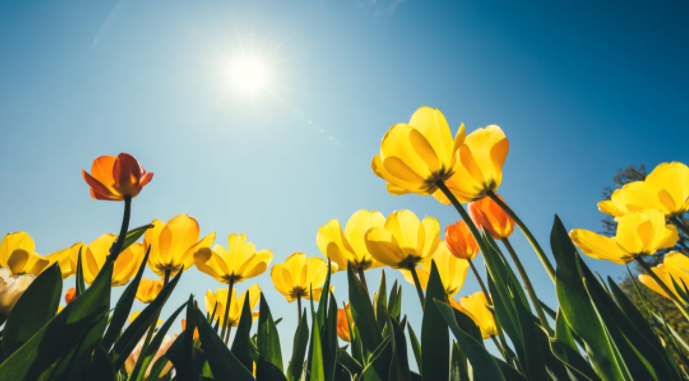 23nd February 2021Dear Parents,We are all very excited indeed to hear the news that all the children will be returning to school on the 8th March. With spring on the way, and the sun high in the sky, we can’t help but be full of hope this afternoon as we begin to take steps towards putting our wonderful school back together.It has been a long winter and your amazing efforts, with juggling work, online learning, Microsoft Teams and the awful weather have been deeply appreciated. You support with working with the school has been absolutely fantastic. Thank you so much, we realise it has been very challenging to say the least. The resilience that your children have demonstrated is fantastic and a wonderful example to the world. We can’t wait to see them, to recognise and celebrate their wonderful efforts.Please be assured, that we understand and appreciate this has been a very difficult time for the children and that their well-being, social and emotional needs will be our key focus when they return.Following the Prime Minster’s announcement, we will finalise our arrangements and adjust the necessary risk assessments. Once in place, I will write to confirm our arrangements. Thank you for your continued support. Best Wishes,Grant SwarbrookeGrant SwarbrookeHeadteacher Swainswick Church SchoolInnox Lane | Upper Swainswick | Bath BA1 8DB | 01225 859279enquiries@swainswick.bwmat.org  Term 4 - Online TimetablePupils in support groups and Thrive sessions will change regularly. Teachers will contact parents in advance.Live Lessons Assembly PE – Mr Rouse – TBC Thrive 1:1 –TBC Support Groups Spanish Yoga – Nicky Thrive Group – TBC Apple ClassApple ClassApple ClassApple ClassApple ClassApple ClassTimeMondayTuesdayWednesdayThursdayFriday9:30am –9:50am Assembly – Apple and HazelSpanish – Mrs TAssembly – Apple and HazelCelebration Assembly 10:00am  -10.30am  Rec - Mrs CharlesRec – Phonics Support – Mrs BY1 – Phonics Support  - Miss W Rec - Mrs CharlesRec - Support Group- Mrs BY1 – Support Group Miss WillsRec – Miss Wills11:00am  – 11:30am Y1 – Mrs CharlesPhonics & Story Time  - Mrs Charles Y1 – Mrs CharlesPhonics & Story Time – Mrs Charles Y1 – Miss Wills1:30pm-2.00pmPE  -Mr Rouse 2.40pm3.10pm Yoga – Nicky Hazel ClassHazel ClassHazel ClassHazel ClassHazel ClassHazel ClassTimeMondayTuesdayWednesdayThursdayFriday9:00am –9:30amY2 – Group A Oscar, Bobbie, Kit, Hughie,Y2 – Group A Oscar, Bobbie, Kit, Hughie,Y2 – Group A Oscar, Bobbie, Kit, Hughie,9:30-9:50Assembly – Apple and HazelReading Support InterventionMrs PritchardAssembly – Apple and HazelAssembly – Apple and Hazel10.00am -10:45 am Y3 – Miss HitchSpanish  Y3 – Miss Hitch Y3 – Miss Hitch11:00am – 11:30 amY2 - Group B –Albie, Max, Laurie, Yve, HugoSupport Group  - Spelling & GrammarY2 Group B –Albie, Max, Laurie, Yve, HugoSupport Group – PhonicsY2 Group B –Albie, Max, Laurie, Yve, Hugo11:30am –12:00pmHazel Class - story time &  discussionHazel Story – story time & discussion 1:30pm –2.00pm PE  - Mr Rouse2:40pm – 3.00 pm Yoga - NickyParent open door with Mr SwarbrookeOak Class Acorns  ClassOak Class Acorns  ClassOak Class Acorns  ClassOak Class Acorns  ClassOak Class Acorns  ClassOak Class Acorns  ClassTimeMondayTuesdayWednesdayThursdayFriday9.15 – 9.45 Y4 – Miss W Maths Y4 – Miss W EnglishY4 -Miss W -Maths Miss W - English 9:30am –9:50amCelebration Assembly10:00am10.30am Maths Intervention 1:1 Miss WMaths Intervention 1:1 Miss W11.00am – 11.30amY5 –  Maths  - Mrs FY5 English – Mrs FY5 –  Maths – Mrs CY5 English – Mrs CPE  Mr Rouse – TBC11.45am –Y6 – Maths  - Mrs FY6 English – Mr SY6 – Maths  - Mrs C Y6 English – Mr S 1.30pm – Oak AssemblyOak AssemblyTimes – TBCSupport Groups  - TBCSupport Groups  - TBCSupport Groups  -TBC2:40pmYoga – Nicky French – TBC